Si vous éprouvez des difficultés à lire ce courriel, veuillez essayer la version Web.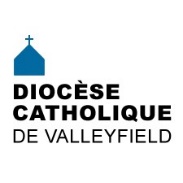 INFO HEBDO18 janvier 2017           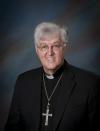 MESSAGE DE MGR SIMARD POUR LA NOUVELLE ANNÉE!Entrevue de Mgr Simard lors de l'émission d'Église en sortie sur le document de l'AECQ. Réalisé par Sel et Lumière.L'euthanasie interpelle notre conscience    Mercredi, 1 février, 2017 - 19:30Conférence publique avec Mgr Noël Simard, évêque de Valleyfield, le mercredi 1er février 2017 à 19h30 à la salle Guy-Bélanger, (sous-sol) du Centre diocésain, 11, rue de l'Église à Salaberry-de-Valleyfield.   Coût: offrande libreL'euthanasie interpelle notre conscience    Mercredi, 1 février, 2017 - 19:30Conférence publique avec Mgr Noël Simard, évêque de Valleyfield, le mercredi 1er février 2017 à 19h30 à la salle Guy-Bélanger, (sous-sol) du Centre diocésain, 11, rue de l'Église à Salaberry-de-Valleyfield.   Coût: offrande libreMgr Noël Simard a nommé les personnes suivantes en date du 16 janvier 2017:Mgr Noël Simard a nommé les personnes suivantes en date du 16 janvier 2017: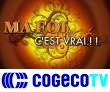 ÉMISSION «Ma foi, c'est vrai!»  TVCogeco #555HD  [ ou visionnez sur Internet  ]M. Gaétan Brault   [1re partie]   [2e partie] M. Christian Castonguay  [1re partie]  [2e partie] 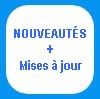 Y A-TU D'L'AMOUR ICI? Clip vidéo du repas des Fêtes du personnel pastoral60 ANS DE MARIAGE pour Romuald Quenneville et Aline LatreilleMesse de l'Épiphanie à Saint-TimothéeAvis de décès - Frère Avila Sauvé - Dernier adieuCourtepointes de Développement et PaixINFOL’église Sainte-Marie-du-Rosaire de Les Coteaux rouvre ses portes.  Après deux mois de fermeture, à cause d’un problème de chauffage, l’église a rouvert ses portes le 16 janvier. Grand merci à la communauté de Saint-Zotique qui a su nous accueillir à bras ouverts pendant cette période d’urgence. Merci pour la compréhension des uns et des autres. Les activités habituelles à l’église Sainte-Marie-du-Rosaire ont repris: le chapelet, la messe et l’adoration le lundi et les messes de fin de semaine.Nous commençons aujourd’hui la semaine pour l’unité des chrétiens.  Saviez-vous que le souci de la Création est un point de rapprochement important entre les différents confessions chrétiennes ?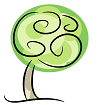 Je vous propose une prière de la Communauté Œcuménique de Travail Église et Environnement, Suisse, (source : réseau des Églises vertes).Ô Dieu, transforme nos cœurs, afin que nous sachionsne jamais enlever à la beauté de ta création plus que nous ne lui donnons;ne jamais oublier de prêter nos mains pour édifier la beauté de la terre;ne jamais prendre ce dont nous n'avons pas besoin.Rends-nous capables de comprendre que détruire la musique de la terre,c'est créer la confusion; ruiner son apparence,c'est nous rendre aveugles à la beauté; polluer son doux parfum par notre insouciance,c'est en faire une maison de puanteur.Mais, si nous prenons soin d'elle, la terre prendra soin de nous.Amen.Les actualités sur la Création : c’est possible de nourrir l’humanité de façon durable.Des événements certifiés écoresponsablesVous avez des suggestions de chroniques ?  Des idées vertes à partager ?  Des catéchèses sur la Création à proposer ?  Contactez-moi :François Daoust, Répondant diocésain de la pastorale de la Création,  pastoralecreationvalleyfield@yahoo.caLe répertoire de toutes les chroniques disponibles à la page : « La minute verte ».Nous commençons aujourd’hui la semaine pour l’unité des chrétiens.  Saviez-vous que le souci de la Création est un point de rapprochement important entre les différents confessions chrétiennes ?Je vous propose une prière de la Communauté Œcuménique de Travail Église et Environnement, Suisse, (source : réseau des Églises vertes).Ô Dieu, transforme nos cœurs, afin que nous sachionsne jamais enlever à la beauté de ta création plus que nous ne lui donnons;ne jamais oublier de prêter nos mains pour édifier la beauté de la terre;ne jamais prendre ce dont nous n'avons pas besoin.Rends-nous capables de comprendre que détruire la musique de la terre,c'est créer la confusion; ruiner son apparence,c'est nous rendre aveugles à la beauté; polluer son doux parfum par notre insouciance,c'est en faire une maison de puanteur.Mais, si nous prenons soin d'elle, la terre prendra soin de nous.Amen.Les actualités sur la Création : c’est possible de nourrir l’humanité de façon durable.Des événements certifiés écoresponsablesVous avez des suggestions de chroniques ?  Des idées vertes à partager ?  Des catéchèses sur la Création à proposer ?  Contactez-moi :François Daoust, Répondant diocésain de la pastorale de la Création,  pastoralecreationvalleyfield@yahoo.caLe répertoire de toutes les chroniques disponibles à la page : « La minute verte ».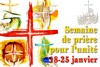 18 au 25 janvier 2017 - Semaine de prière pour l'unité des chrétiens. Thème: «Nous réconcilier. L'amour du Christ nous y presse» (cf. 2 Co 5, 14-20)   [Voir détails] 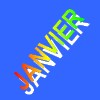 21 janv. 9h30 - Enseignements bibliques à Châteauguay26 janvier de 11h30 à 13h30 et de 16h30 à 19h: Journée spaghetti - Réfugiés, Club de Curling de Valleyfield. 28 janv. 17h: Souper Spaghetti - communauté Saint-Antoine-Abbé.29 janvier 10h: Récitation du Rosaire par les Chevaliers de Colomb, à Ste-Cécile29 janv. 13h15: BINGO BIBLIQUE, sacristie de l'église Saint-Timothée.29 janv. 17h: Rencontres Alpha à Ste-Marguerite d'Youville, Châteauguay
CONSULTER LE CALENDRIER DIOCÉSAIN pour voir tous les événements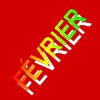 1er février, 10h30: L'euthanasie interpelle notre conscience, conférence de Mgr N. Simard2 au 10 février - Neuvaine à Notre-Dame-de-Lourdes (fête le 11 février)  - Vous trouverez une version imprimable de la prière sur le site du Sanctuaire Notre-Dame-de-Lourdes à Rigaud.5 fév. 13h15: Hockey et chapelle de neige à Saint-Timothée12 fév. 14h: Lancement de CD à Saint-Clément de Beauharnois18 fév. Souper annuel Knights of Columbus 9180, St. Patrick of the Island25 février: Début d'une formation sur les charismes par le Renouveau charismatique25 fév. 18h: Souper Spaghetti - paroisse Saré-Coeur.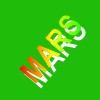 1er mars: MERCREDI DES CENDRES4 mars, 15h45: Dévotion à Notre-Dame-de-Fatima10 au 13 mars: Exposition de courtepointes du 50e de Développement et Paix15 mars 19h30: Conférence Cursillo avec Robert Lemire, salle Guy-Bélanger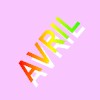 5 avril: Souper bénéfice des Oeuvres de l'Évêque - ÎLe Perrot8 avril 18h: Souper spaghetti Cursillo, salle Guy-Bélanger11 avril, 19h30: Messe chrismale14 avril: Marche du Pardon16 avril: PÂQUES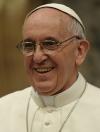 «La paix est une “vertu active” qui demande l’engagement et la collaboration de chaque personne et du corps social tout entier.» 17 janvier 2017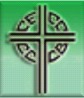 Lettre du Président de la CECC à la Ministre du Revenu nationalRéunion annuelle 2017 de la Coordination des conférences épiscopales avec l’Église en Terre Sainte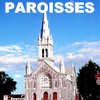 RENCONTRES ALPHA -  La formule est un 5 à 7 du dimanche soir, au sous-sol de la paroisse Sainte-Marguerite-D’Youville (8, rue Rainville à Châteauguay). Les rencontres auront lieu 10 dimanches de suite à partir du 29 janvier jusqu’au 2 avril (excepté le 12 mars : journée entière du matin au souper). C’est gratuit, mais il faut vous inscrire. Vous pouvez le faire:par téléphone: Catherine au 450-844-3221 par courriel : l_fournelle@videotron.ca. Pour vous donner un avant-goût, voici le site officiel : https://www.alphacanada.org/fr Première rencontre le dimanche 29 janvier : Thème : Le sens de la vie. Nous soupons ensemble à 17h (ça fait partie de la rencontre). Nous nous occupons du souper pour la première rencontre.Retraite à Rougemont donnée par Danielle Jodoin, Ph.D., ayant pour thème « Heureux qui écoute la Parole. À la poursuite du bonheur à travers les Écritures ». Docteure Jodoin vous fera voyager à travers les Écritures, le tout accompagné par des chants méditatifs composés par Serge Dubuc. Inscription et réservation : reservation@abbayederougemont.org ou 450-469-2551  www.abbayederougemont.org/‎Journée spaghetti organisée par le Comité des réfugiés du Suroît le jeudi 26 janvier 2017 au Club de Curling, 19, rue  Maden à Salaberry-de-Valleyfield. Coût: 12$. Achetez vos billets dès maintenant auprès d'Émile Duhamel 450-288-4238 ou Louis-Philippe Boucher 450-371-0143 poste 3076.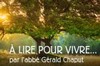 RÉFLEXIONS DE G. CHAPUTLévi ou réformer ce qui est déformé.Jésus est toujours nouveau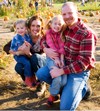 Les Aidants naturels du Haut-Saint-Laurent - À propos du RELAIS-RÉPIT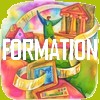 Formations à l'Institut de pastorale des DominicainsFormation biblique sur Internet. Source: Auvidec MédiaOFFRE D'EMPLOIARCHIVISTE - (Poste contractuel de remplacement de congé de maternité) pour la Congrégation des Soeurs des Saints Noms de Jésus et de Marie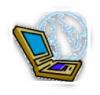 CENTRE JEAN-PAUL-RÉGIMBAL - Activités à venirAu quotidien - Carême 2017, Roger Ébacher. L'outil idéal pour se préparer le coeur à la joie de Pâques.Méditation chrétienne du Québec. Info pour Valleyfield: 450-377-8960 ou Vaudreuil-dorion 450-455-2353.Le blogue de nos prêtres (Diocèse de Mont-Laurier)La guérison par l'expérience du pardon - du 26 au 29 janvier 2017 au Centre de prière l'Alliance.Infolettre du Centre canadien d'Oecuménisme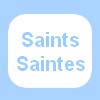 Saint  Antoine le Grand. Source: Aleteia.org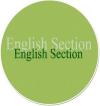 ENGLISH SECTION English Calendar CCCB President's letter to the Minister of National RevenueAnnual meeting of the Coordination of Episcopal Conferences in Support of the Church in Holy Land-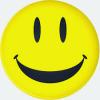 Funny Church Bulletin Boards notices:The senior choir invites any member of the congregation who enjoys sinning to join the choir.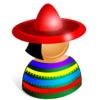 SECCIÓN EN ESPAÑOLEVENTOS LATINOS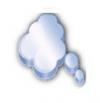 « Que l’importance soit dans ton regard, non dans la chose regardée». André Gide.« La prière n'est pas le moindre des liens de l'amour qui nous relient à Dieu : elle nous habitue à converser avec lui et nous conduit à aimer la véritable sagesse».   Jean Chrysostome. Pause spirituelle no 1070 Gilles Cloutier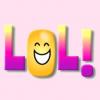 Une mère dit à son garçon :- N'oublie pas que nous sommes sur terre pour travailler.- Bon, alors moi, plus tard je serai marin !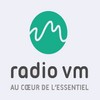 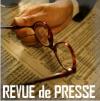 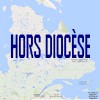 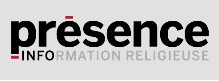 Tous droits réservés - Diocèse catholique de Valleyfield11, rue de l'église, Salaberry-de-Valleyfield, QC  J6T 1J5T 450 373.8122  - F 450 371.0000info@diocesevalleyfield.org Tous droits réservés - Diocèse catholique de Valleyfield11, rue de l'église, Salaberry-de-Valleyfield, QC  J6T 1J5T 450 373.8122  - F 450 371.0000info@diocesevalleyfield.org Faites parvenir les informations concernant vos événements à info@diocesevalleyfield.orgFaites parvenir les informations concernant vos événements à info@diocesevalleyfield.orgPour vous désinscrire: info@diocesevalleyfield.orgS.V.P. Spécifier votre nom et l'adresse électronique à désinscrire. Merci!Pour vous désinscrire: info@diocesevalleyfield.orgS.V.P. Spécifier votre nom et l'adresse électronique à désinscrire. Merci!